QUICKSNAPPoli à vaporiserFiche signalétiqueObtenir des renseignements sur cet articleDescriptionÉmulsion pour nettoyer et restaurer l'éclat du fini à plancher abîmé; s'utilise avec polisseuses de 175 à 1500 tpm. QUICKSNAP répare les éraflures, les égratignures et le fini dégradé par la circulation. Laisse une couche protectrice qui prolonge la vie de votre plancher. QUICKSNAP est inodore et faible en COV; un choix idéal pour tous les utilisateurs et milieux.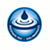 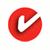 Formats disponiblesCodeTailleCaractéristiques0112380 04 4X4 L Poli à vaporiser 